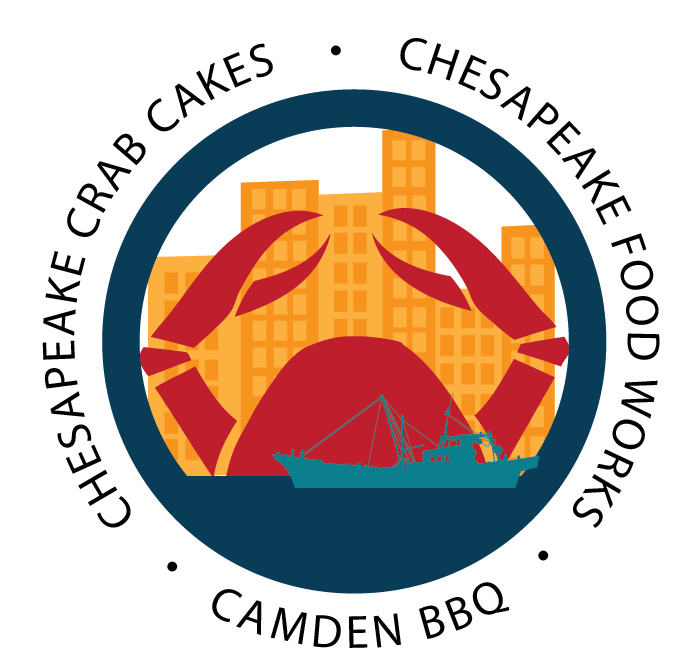 Chesapeake Food WorksSalad Bar MenuGreens:Artisan           RomaineChoice of 5:Hard Boiled Eggs     Tomatoes     Cucumbers     Carrots     SproutsOnions     Almonds     Walnuts     Artichoke Hearts     Corn & BeansStrawberries     Peaches     Beets     Sundried TomatoesGreek Blend (peppers/olives/pepperoncini)Bleu Cheese Crumbles     Feta     Shredded Cheddar$6/guest (minimum 10 guests)Add 3 Hots:Thai Salmon     Grilled Chicken     Seared Salmon     Bacon  Chicken Tenders     Old Bay Spiced Chicken TendersPulled Chicken     Pulled Pork$11/guest (minimum 10 guests)Upgrade Hot option:Petite Crab Cake     Sliced Shoulder filet     Cajun Shrimp$13/guest (minimum 10 guests)Bread sticks     Rolls with Butter     Pita Triangles$.50/guestDressing options:Balsamic Vinaigrette     Italian     Ranch     Bleu Cheese    Raspberry Vinaigrette     Honey MustardChesapeake Food WorksWrap and Club Platter - All Inclusive Lunch 
Side Salads for Version I: Garden Salad, Caesar Salad, Italian Pasta Salad, Old Bay Macaroni Salad, and Three Potato Salad 

 
Side Salads for Version II: Signature Black & Bleu, Tomato Cucumber Salad, Chilled Tomato Orzo, Three Cheese Tortellini Salad, and Mediterranean Salad Ask about our Seasonal Salad!

 
Dessert Choices for Version I & II: Cookies, Brownies, Bread Pudding, or Cupcakes* Please let us know if you have any vegetarians in your group Cold Lunch TraysSide Choices for  All- Inclusive Lunches: Old Bay Macaroni SaladCole SlawChipsThree Potato SaladCaesar SaladGarden SaladAsian Cole SlawItalian Pasta Salad 
Dressings: VinaigretteRanchBlue CheeseItalianOil and Vinegar 
Beverage Choices: CokeDiet CokeSpriteBottled WaterAll Inclusive Hot Lunch & Dinner Entrees All Inclusive Italian & Pasta Menu All items include Panzella Bread & Dessert PlatterChicken Parmesan – Baked Ziti and Caesar or Garden Salad $12Shrimp and Vegetable Scampi Pasta – Caesar or Garden Salad $15Lasagna (meat or vegetarian) – Caesar or Garden Salad $14Vegetarian Pasta Rose – Caesar or Garden Salad $12Cajun Chicken Pasta – Caesar or Garden Salad $14Penne Arrabiata (Vegan and/or Gluten Free) – Caesar or Garden Salad $14 Add on:25 Italian or Bourbon BBQ Meatballs  $3225 Petite Crab Cakes                             $48Fajita Bar:Choice of: Steak/Chicken/VegetarianGourmet Boxed LunchesComes with a bag of chips, fresh cut fruit salad, cookie and your choice of beverage. Salads Boxed Lunches Comes with Cookie and beverage
Dressings: Balsamic Vinaigrette, Raspberry Vinaigrette, Pepper Parmesan, Caesar, Bleu Cheese, Ranch, and Italian Add: Salmon $4   Sliced Chicken Breast $2.50   Crab Cake $7   Shrimp Salad $6Soup
Soup Choices: Beef Barley     Beef Vegetable     Black Bean (Vegan)     Chicken Creole     Chicken Fajita Chicken Gumbo     Chicken Noodle     Chili con carne     Cream of Broccoli (Vegetarian)   Cream of Crab     Cream of Potato (Vegetarian)     Cream of Zucchini (Vegetarian)              French Onion     Manhattan Clam Chowder     Maryland Crab     New England Clam Chowder Split Pea     Stuffed Potato     Vegetarian Chili (Vegan)     White Bean Chili (Vegan) Side Salads and ChipsAppetizer PlattersHors D'oeurvres4 Dozen minimum order  - priced per dozenPicnics and PartiesDessertsBeverages$11.50 All Inclusive Lunch* - Version I   ~  Min Qty 7 
We will bring you a delicious assortment of our wraps and clubs wonderfully arranged on a platter. Please mention if you need the veggie wraps to be wrapped separate. Comes with Chips and Choice of Salad from Version I option and a choice of dessert. $12.50All Inclusive Lunch* - Version II   ~  Min Qty 7 
We will bring you a delicious assortment of our wraps and clubs wonderfully arranged on a platter. Please mention if you need the veggie wraps to be wrapped separate. Comes with Chips and Choice of Salad from Version II option and a choice of dessert. $7.95 Sandwich and Wrap Platter   ~  Buffet Item (Priced per person)   ~  Min Qty 7 
A selection of assorted sandwiches and wraps including Roast Beef, Roasted Turkey, Black Forest Ham, and our Homemade Chicken, Shrimp & Tuna Salad on Multigrain,  Kaiser Roll, Rye, Croissants, Pumpernickel, White, and Assorted tortilla's attractively arranged. $12.50 All Inclusive Fancy Assorted Sandwich Display with Side Salad, Cookie & Brownie Tray and Beverages.   ~  Buffet Item (Priced per person)   ~  Min Qty 7 
A selection of assorted sandwiches and wraps including Roast Beef, Roasted Turkey, Black Forest Ham, and our Homemade Chicken, Shrimp & Tuna Salad on Multigrain,  Kaiser Roll, Rye, Croissants, Pumpernickel, White, and Assorted tortilla's attractively arranged with choice of salad or chips, Condiments, and Assorted Cookie & Brownie Tray and beverages. $12.50 All Inclusive Wrap and Fancy Sandwich Display with Side Salad, Cookie & Brownie Tray and Beverages.   ~  Buffet Item (Priced per person)   ~  Min Qty 7 
A selection of assorted sandwiches and wraps including Roast Beef, Roasted Turkey, Black Forest Ham, and our Homemade Chicken, Shrimp & Tuna Salad on Multigrain,  Kaiser Roll, Rye, Croissants, Pumpernickel, White, and Assorted tortilla's attractively arranged with choice of chips or salad, Condiments, Assorted Cookie & Brownie Tray and beverages. $12.50 All Inclusive Wrap Display with Side Salad, Cookie & Brownie Tray and Beverages.   ~  Buffet Item (Priced per person)   ~  Min Qty 7 
A selection of assorted sandwiches and wraps including Roast Beef, Roasted Turkey, Black Forest Ham, and our Homemade Chicken, Shrimp & Tuna Salad on Multigrain,  Kaiser Roll, Rye, Croissants, Pumpernickel, White, and Assorted tortilla's attractively arranged with choice of salad or chips, Condiments, Assorted Cookie & Brownie Tray and beverages. $12.50 All Inclusive Sub Display with Side Salad, Cookie & Brownie Tray and Beverages.   ~  Buffet Item (Priced per person)   ~  Min Qty 7 
A selection of assorted Subs including Italian, Roast Beef, Roasted Turkey, Black Forest Ham and our Homemade Chicken, Tuna & Shrimp Salads on sub rolls attractively arranged with choice of Salad or Chips, Condiments, Assorted Cookie & Brownie Tray and beverages$15.00 All Inclusive All-American Deli Display with Side, Salad, and Cookie & Brownie Tray   ~  Buffet Item (Priced per person)   ~  Min Qty 10 
Black Forest Ham, Roasted Turkey Breast, Roast Beef, Provolone, American  & Swiss Cheeses, beautifully arranged and accompanied by Potato Salad, Assorted Condiments, Breads and Rolls, attractively arranged with choices of two sides, Condiments, and Assorted Cookie & Brownie Tray.. 	$15.00 All Inclusive Antipasto Display with Side, Salad and Cookie & Brownie Tray   ~  Buffet Item (Priced per person)   ~  Min Qty 10 
This beautiful display of Italian meats and cheeses is one that makes any party complete creatively arranged and accompanied with Assorted Condiments, Breads and Rolls with choices of two sides and Assorted Cookie & Brownie Tray.  $12.50 All Inclusive Menu - Version I   ~  Min Qty 7 
Choice of:  Chicken Piccata     Chicken Marsala     Seared Pork Loin with Apple Butter GlazeChicken Rossetta     Seared Sirloin and Portobello Sauté     Pan Seared TilapiaComes with Salad or Vegetable choice, Starch choice, Rolls and Butter, and Dessert $14.00All Inclusive Menu - Version II   ~  Min Qty 7 
Choice of:  Single 5oz Jumbo Lump Crab Cake      Shoulder Filet with Blueberry Demi GlaceThai Curry Salmon     Hot Roast Beef with Vidalia Onion and Mushroom GravyMahi Mahi with Artichoke hearts, Asparagus, and Sundried Tomatoes3oz Jumbo Lump Crab Cake paired with Chicken Piccata     3oz Jumbo Lump Crab Cake paired with Shoulder Filet    Comes with Salad or Vegetable choice, Starch choice, Rolls and Butter, and Dessert Salad & Vegetable Choice:Black and Bleu     Caesar     Garden     Lemon Asparagus     Vegetable MedleyGreen Bean Almondine                     Broccoli, Roasted Pepper and MushroomsStarch Choice:Roasted Root Vegetables     Roasted Rosemary Potatoes     Macaroni & CheeseMashed Potatoes             Summer Rice               Parmesan Buttered Egg NoodlesAdd on:25 Italian or Bourbon BBQ Meatballs  $3225 Petite Crab Cakes                             $48Please let us know if you have any vegetarian guests attending!!!$12.50  Steak/Chicken/VegetarianIncludes: Southwest Salad, Mexican Rice, and Dessert Platter$15.85Shrimp/Steak/Chicken/VegetarianIncludes:  Southwest Salad, Mexican Rice, and Dessert Platter$11.00  Crab Cake Sandwich $8.50 Black Forest Ham Sandwich 
$8.50  Chicken Salad Sandwich 
 $8.50  Roast Beef Sandwich
$8.50 Roasted Turkey
 $8.50  Vegetarian Powerhouse Sandwich
$10.00  Shrimp Salad Sandwich$8.50$8.50 Italian Cold Cut Sandwich
Tuna Salad Sandwich
$8.50 Greek Salad
Greens, Tomatoes, Cucumbers, Onions, Pepperoncini, Feta, Olives, Greek Dressing. $8.50 Chef Salad 
Our Garden Salad topped with Turkey, Ham, Swiss, American, Hard Boiled Egg $8.50$10.00 Chicken Caesar Salad  
Grilled Chicken on top of our Classic Caesar Salad Black and Bleu Salad - Individual Salad 
Artisan Greens, Sundried tomatoes, peaches, crumbled bleu cheese, candied walnuts, and Blackened chicken with a Raspberry Vinaigrette $5.00 Bowl of Soup -Please choose from the soups listed above $3.35 Add Bread & Butter and a Garden Salad to your Soup $1.95 Three Potato Salad $1.95 Macaroni Salad $1.95 Cole Slaw $1.95 House Salad    $1.95 Caesar Salad    $1.35$2.50 Small Bag of Chips Fresh Cut Fruit Salad$6.00 Special Antipasto Display   ~  Buffet Item (Priced per person)   ~  Min Qty 10 
This beautiful display of Italian meats and cheeses is one that makes any party complete. $2.50 Vegetable Crudité $2.50 Cocktail Meatballs   ~  Buffet Item (Priced per person)   ~  Min Qty 10 
Choice of Marinara, Bourbon BBQ, Swedish, or Sweet & Sour sauce $5.50 Petite Crab Cakes - Two Per Order   ~ Buffet Item (Priced per person)   ~  Min Qty 10 
100% Maryland Jumbo lump crab cakes served with our housemade cocktail sauce.  $5.00 Eastern Shore Crab Dip   ~  Buffet Item (Priced per person)   ~  Min Qty 10 
Sherry rich and old bay seasoned, served with crackers. $3.50$35.00 Spinach Dip   ~  Buffet Item (Priced per person)   ~  Min Qty 10 
Served with sliced baguette and small crudité.Brie Wheel   ~  Buffet Item    ~  Serves 20 guests 
A warm Brie wheel finished with blueberry glaze and toasted almonds, surrounded by fresh seasonal fruit and served with toast points and/or crackers$3.00Hummus Platter   ~  Buffet Item (Priced per person)   ~  Min Qty 10 
Chickpeas blended with southwest spices and garlic. Served with sliced baguette and crudité $5.00 Captain's Toast   ~  Buffet Item (Priced per person)   ~  Min Qty 10 
Shrimp and jumbo lump crab, sautéed with tomatoes, mushrooms, and Old Bay cream served with panzella bread $5.00 Shrimp Cocktail   ~  Buffet Item (Priced per person)   ~  Min Qty 10 
served with cocktail sauce $4.40 Buffalo City Wings   ~  Buffet Item (Priced per person)   ~  Min Qty 10 
Jumbo wings tossed in your choice of hot, mild, or BBQ sauce. Served with a celery and Bleu Cheese $4.00 Skewered Tuna   ~  Buffet Item (Priced per person)   ~  Min Qty 10 
Loin of tuna, marinated in sesame oil and grilled with orange marmalade $3.75 Chicken Tenders   ~  Buffet Item (Priced per person)   ~  Min Qty 10 Chicken tenders served with BBQ, Honey Mustard, Ketchup, and Buffalo Wing Sauce$3.50 Spanakopita   ~  Buffet Item (Priced per person)   ~  Min Qty 10 
Savory pastry with a filling of chopped spinach and feta cheese $4.10 Steak Canapé – Buffet Item (Priced per person) ~ Min Qty 10Filet of beef sliced thin and served chilled with a Horseradish mayonnaise $75.00 Traditional Fruit and Cheese Tray - Serves 15-20 
An assortment of fresh seasonal fruit accompanied by cubed cheeses. $6.45 Fruit, Cheese and Veggie Display   ~  Buffet Item (Priced per person)   ~  Min Qty 10 $6.00 Middle Eastern Display   ~  Buffet Item (Priced per person)   ~  Min Qty 10 
Hummus, Olive Tapenade, Eggplant Caponata with sliced baguette and crudité$8.50$25.00 Pear and Almond Brie  Bacon wrapped Scallops$12.00 Chicken Quesadilla Cones served with sour cream and pico de gallo$12.00 Spinach and Artichoke Tartlet - vegetarian$14.00 BBQ Shrimp wrapped in Bacon$12.00 Wild Mushroom Tart - vegetarian$8.50 Beef Wellington Puff $8.50 Chicken Fontina Bites $14.00 Coconut Shrimp served with a spicy orange marmalade$17.95Maryland Theme   ~  Buffet Item (Priced per person)   ~  Min Qty 25 
Maryland Crab Soup, Jumbo Lump Crab Cakes with Eastern Shore corn salsa, Sautéed Chicken with Vidalia onions, mushrooms, sundried tomatoes and asparagus, Summer Rice, Caesar Salad, Bistro Rolls with butter, Assorted Dessert and Beverages$16.95 Italian Theme   ~  Buffet Item (Priced per person)   ~  Min Qty 25Italian Meatballs, Antipasto Platter, Chicken Parmesan, Shrimp Scampi, Gnocchi Primavera, Caesar Salad, Breadsticks, Cannolis & Italian Cookies, and beverages. $16.95 Barbeque Theme   ~ Buffet Item (Priced per person)   ~  Min Qty 25
Pulled Chicken or Pork and Pit Beef or Pit Turkey.  Includes Corn on the Cob, Baked Beans, Three Potato Salad, Cole Slaw, Assorted Desserts, and Beverages. $4.99 Ice Cream Social!   ~  Buffet Item (Priced per person)   ~  Min Qty 30 
Vanilla Ice Cream. Toppings Include: Chocolate Syrup, Crushed Walnuts, Cherries & Whipped Cream. Comes with bowls, spoons, napkins and serving utensils. $505.00 Sundae Bar with Two Servers - Based on 75 People - 48 Hour Notice Required 
Ice Cream Flavors Include: Vanilla, Chocolate & Strawberry. Toppings Include: Chocolate Syrup, Crushed Oreo Cookies, M&M's, Walnuts, Banana, Sprinkles, Cherries & Whipped Cream. Ice cream will be served in a cone or bowl and there will be two servers for two hour period. Paper goods will be included. $675.00 Sundae Bar with Two Servers - Based on 100 People - 48 Hour Notice Required 
Ice Cream Flavors Include: Vanilla, Chocolate & Strawberry. Toppings Include: Chocolate Syrup, Crushed Oreo Cookies, M&M's, Walnuts, Banana, Sprinkles, Cherries & Whipped Cream. Ice cream will be served in a cone or bowl and there will be two servers for two hour period. Paper goods will be included. $1,012.50 Sundae Bar with Two Servers - Based on 150 People - 48 Hour Notice 
Ice Cream Flavors Include: Vanilla, Chocolate & Strawberry. Toppings Include: Chocolate Syrup, Crushed Oreo Cookies, M&M's, Walnuts, Banana, Sprinkles, Cherries & Whipped Cream. Ice cream will be served in a cone or bowl and there will be two servers for two hour period. Paper goods will be included. $2.50 Fancy Assorted Cookie and Mini Dessert Tray   ~  Buffet Item (Priced per person) 
A selection of our delicious homemade cookies, mini brownies, bread pudding, mini cheesecake lollipops and fruit tarts. $1.50 Fancy Assorted Cookie & Brownie Tray    $14.50 Cheesecake Lollipops (Priced per dozen)$3.00$3.95 Assorted Berry TriflesOur layered dessert: Vanilla Pudding, Homemade Cake, Wild Berries, topped with our Strawberry CoulisFresh Fruit Skewers   ~  Buffet Item (Priced per person)   ~  Min Qty 10 
served with a berry coulis$35.00 Quarter Sheet Cake   
Must have 48 hour notice. Feeds up to 18.      $55.00 Half Sheet Cake - Feeds 24-36 
Choose between chocolate or white cake and chocolate or vanilla icing. $100.00 Full Sheet Cake - Feeds 48-72 
Choose between chocolate or white cake and chocolate or vanilla icing. $1.50 Bread Pudding w/ Caramel Topping   ~  Buffet Item (Priced per person)   ~  Min Qty 4 $2.95 Cannoli Platter   ~  Buffet Item (Priced per person)   ~  Min Qty 4 $2.95 Cupcakes   ~  Buffet Item (Priced per person)   ~  Min Qty 5 $2.95 Build Your Own Strawberry Shortcake   ~  Buffet Item (Priced per person)   $1.00 12oz Soda 
Coke, Diet Coke, Sprite, Iced Tea. $1.00Bottled Water $5.00Gallon of Water$1.00 Assorted Fruit Juice 
Individual bottles served with cups $13.00 Box of Coffee (Regular) 
serves 7-10, includes cups/stirrers/sweetener/creamer $13.00 Box of Coffee (Decaf) 
serves 7-10, includes cups/stirrers/sweetener/creamer $6.00Pellegrino Sparkling Water 750ml